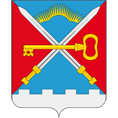 СОВЕТ ДЕПУТАТОВ СЕЛЬСКОГО ПОСЕЛЕНИЯ АЛАКУРТТИ  КАНДАЛАКШСКОГО РАЙОНАТРЕТЬЕГО СОЗЫВА                                                                РЕШЕНИЕ                                          от «11» июля 2018 года                                                                                                     №435Об определении официального сайта в информационно-телекоммуникационной сети «Интернет»Руководствуясь Федеральным законом от 6 октября 2003 года № 131-ФЗ «Об общих принципах организации местного самоуправления в Российской Федерации», Уставом муниципального образования сельское поселение Алакуртти Кандалакшского района,на основании открытого голосования Совет депутатовсельского поселения АлакурттиКандалакшского районаРЕШИЛ:	1. Определить, что официальным сайтом органов местного самоуправления сельского поселения Алакуртти Кандалакшского района является сайт, расположенный в информационно – телекоммуникационной сети «Интернет» по адресу: http://alakadm.ru/.	2. Настоящие решение опубликовать в средствах массой информации  и разместить на официальном сайте сельского поселения Алакуртти Кандалакшского района.Глава сельского поселения Алакуртти                                                              А.О. Владимиров